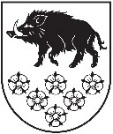 LATVIJAS REPUBLIKAKANDAVAS NOVADA DOMEDārza iela 6, Kandava, Kandavas novads, LV – 3120, Reģ. Nr.90000050886, Tālrunis 631 82028, fakss 631 82027, e-pasts: dome@kandava.lvKandavā APSTIPRINĀTSKandavas novada domes sēdē2020. gada 24.septembrī(protokols Nr.16   1.§)Kandavas novada domes saistošie noteikumi Nr. 21„Grozījumi  Kandavas novada domes 2019. gada 19. augusta saistošajos noteikumos Nr. 14 „Par materiālo atbalstu bāreņiem un bez vecāku gādības palikušajiem bērniem un audžuģimenēm””		Izdoti saskaņā ar likuma “Par palīdzību dzīvokļa jautājumu risināšanā” 25.2 panta piekto daļu, Ministru kabineta 2018. gada 26. jūnija noteikumu Nr.354“Audžuģimenes noteikumi” 78. punktu, Ministru kabineta 2005. gada 15. novembra noteikumu Nr. 857“Noteikumi par sociālajām garantijām bārenim un bez vecāku gādības palikušajam bērnam, kurš ir ārpusģimenes aprūpē, kā arī pēc ārpusģimenes aprūpes beigšanās” 27., 30., 31. un 31.1.punktuIzdarīt Kandavas novada domes 2019. gada 19. augusta saistošajos noteikumos Nr. 14. „Par materiālo atbalstu bāreņiem un bez vecāku gādības palikušajiem bērniem un audžuģimenēm” (Kandavas Novada Vēstnesis , 2019, 10., 12.nr. ) šādus grozījumus:Papildināt  noteikumus ar 23.8. apakšpunktu šādā redakcijā:“23.8. 0,1 siltumenerģijas megavatstunda (MWh) karstā ūdens cirkulācijai.”. Svītrot noteikumu 26. punktu.      Kandavas novada domes priekšsēdētāja   (personiskais paraksts)   I.PriedePaskaidrojuma rakstsKandavas novada domes saistošo noteikumu Nr.21„Grozījumi  Kandavas novada domes 2019. gada 19. augusta saistošajos noteikumos Nr. 14 “Par materiālo atbalstu bāreņiem un bez vecāku gādības palikušajiem bērniem un audžuģimenēm” projektam Kandavas novada domes priekšsēdētāja   (personiskais paraksts)  Inga Priede1. Projekta nepieciešamības pamatojums.Saistošajos noteikumos tiek veikti grozījumi, lai bērniem bāreņiem pēc ārpus ģimenes aprūpes beigām, tiktu nodrošināts lielāks pašvaldības atbalsts īres un komunālo izdevumu apmaksai bērniem bāreņiem, kuri īrē dzīvokli gan no privātpersonas, gan pašvaldības.2. Īss projekta satura izklāsts.Saistošie noteikumi papildināti ar 23.8. apakšpunktu, nosakot, ka tiks apmaksāta 0,1 siltumenerģijas megavatstunda (MWh) karstā ūdens cirkulācijai un svītrots noteikumu 26. punkts, kas paredzēja, ka dzīvokļa pabalstu nevar saņemt bērni bāreņi, kuri īrē pašvaldības dzīvokli vai sociālo telpu.3. Informācija par plānoto projekta ietekmi uz pašvaldības budžetu.Saistošo noteikumu grozījumu īstenošanai nav nepieciešams veidot jaunas institūcijas vai darba vietas, vai paplašināt esošo institūciju kompetenci4. Informācija par plānoto projekta ietekmi uz uzņēmējdarbības vidi pašvaldības teritorijā.Saistošie noteikumi nerada ietekmi uz uzņēmējdarbības vidi pašvaldības teritorijā.  5. Informācija par administratīvajām procedūrām.Saistošie noteikumi izskatīti Kandavas novada domes Sociālo lietu un veselības aizsardzības komitejā un apstiprināti Kandavas novada domes sēdē.6. Informācija par konsultācijām ar privātpersonām.Konsultācijas ar privātpersonām, izstrādājot saistošos noteikumus, nav veiktas.